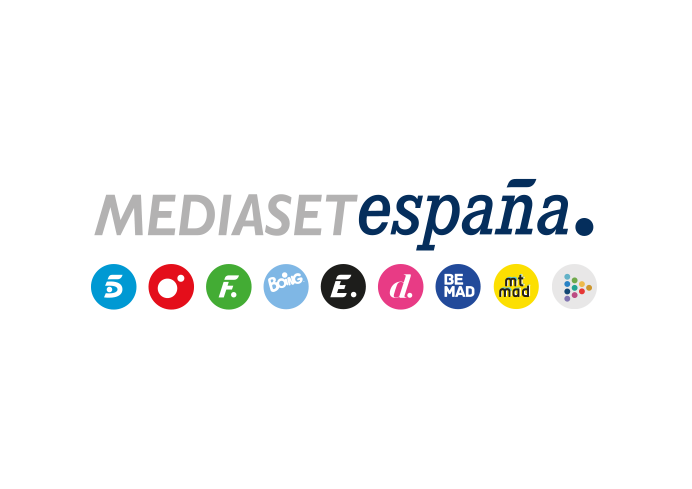 Madrid, 25 de abril de 2024Barry Allen combatirá a dos nuevos villanos que amenazan Central City, en la sexta temporada de ‘The Flash’ en FDFSendhil Ramamurthy (‘Héroes’), como el malvado Bloodwork, y Efrat Dor (‘Mayans M.C.’), en la piel de Mirror Monarch, no darán tregua al equipo Flash.Seguir derrotando a metahumanos, combatir a nuevos villanos y asumir los cambios de varios miembros del equipo, serán los principales desafíos de Barry Allen en el arranque de la sexta temporada de ‘The Flash’ que Factoría de Ficción estrenará el próximo sábado 27 de abril, a partir de las 10:00 horas.Convencido de que su final se acerca y tras la muerte de su hija, el velocista comienza a preparar al equipo para su desaparición en esta temporada, que acogerá un nuevo crossover del universo DC y en la que la labor de Oliver Queen volverá a ser trascendental.Creada por Greg Berlanti, Andrew Kreisberg y Geoff Johns, ‘The Flash’ nominada a un Premio Emmy y distinguida con cerca de una treintena de galardones, reúne en su elenco artístico a Grant Gustin, Candice Patton, Danielle Panabaker, Carlos Valdes, Hartley Sawyer y Danielle Nicolet.Barry Allen se vuelca en su labor como superhéroe tras perder a NoraDerrotar a Cicada y Thawne tendrá un alto precio para Barry Allen: la pérdida de Nora, que desaparecerá de la línea del tiempo, dejando completamente abatido al protagonista y a sus aliados. Tras este duro revés, el hombre más rápido del mundo centrará su energía en combatir a varios metahumanos. Mientras tanto, los miembros de su equipo darán un giro a su vida: Cisco decide tomar la cura para metahumanos, quedándose sin sus poderes; Joe se estrena como capitán de la Policía de Central City; Cecile Horton se plantea dejar la fiscalía de distrito; y Ralph Dibny emprende la búsqueda de la joven heredera Sue Dearbon.El equipo Flash se enfrenta a un nuevo e implacable villano Durante la última década, el doctor Ramsey Rosso ha dedicado su vida a ayudar a quienes combaten las enfermedades. Sin embargo, su obsesión por experimentar con las propiedades de la sangre ha llevado al hematólogo a desafiar las leyes de la naturaleza, a adquirir poderes extraordinarios y a convertirse en Bloodwork, un terrible villano a quien da vida Sendhil Ramamurthy (‘Héroes’) en su incorporación a la sexta temporada de ‘The Flash’.  También se sumarán al elenco de la ficción Efrat Dor (‘Mayans M.C.’), dando vida a Eva McCulloch, alias Mirror Monarch, otra adversaria con la que Allen tendrá que medirse a lo largo de la temporada; y Kayla Compton (‘Entourage’) en el papel de Allegra Garcia, una joven metahumana capaz de manipular la energía electromagnética que decide dejar atrás su pasado delictivo para unirse al equipo Flash.Las nuevas entregas de la serie incluirán también las intervenciones especiales de Natalie Dreyfuss (‘Will & Grace’) en el rol de Sue, hija de los adinerados Richard y Penelope Dearbon a quien el investigador Ralph Dibny lleva meses buscando; y LaMonica Garrett (‘Hijos de la anarquía’) como Monitor, un viajero en el tiempo maltusiano que adquirió poderes cósmicos tras perder a su familia.En el arranque de la nueva temporada…En el primer episodio, mientras Iris y Barry intentan sobrellevar la pérdida de su hija Nora, el equipo ha de enfrentarse a un enemigo que amenaza con destruir toda la ciudad. Por otra parte, el equipo Flash se ve obligado a aparcar sus inquietudes personales, cuando un extraño agujero negro aparece en distintos puntos de Central City, amenazando con destruir la metrópoli.Y en el segundo capítulo, Barry viaja a Tierra-3 para tratar de ver el futuro, donde Monitor afirma que muere. Entretanto, Cecile se debate entre su naturaleza metahumana y su carrera profesional, cuando usa sus poderes empáticos para descubrir que un joven metahumano es inocente de asesinato.